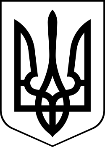 МЕНСЬКА МІСЬКА РАДА(дванадцята сесія восьмого скликання)  РІШЕННЯ26 жовтня 2021 року	  м. Мена	№ 591Про затвердження положень про структурні підрозділи Менської міської ради З метою забезпечення якісного виконання структурними підрозділами Менської міської ради функцій, визначених діючим законодавством України, керуючись ст. 26, 54 Закону України «Про місцеве самоврядування в Україні» Менська міська радаВИРІШИЛА:Затвердити Положення про структурні підрозділи Менської міської ради, а саме:Положення про відділ земельних відносин, агропромислового комплексу та екології Менської міської ради згідно додатку 1 до даного рішення;Положення про відділ соціального захисту населення, сім’ї, молоді та охорони здоров’я Менської міської ради згідно додатку 2 до даного рішення; Положення про сектор фізичної культури і спорту згідно додатку 3 до даного рішення;Положення про сектор оборонної роботи, цивільного захисту населення та роботи з правоохоронними органами Менської міської ради згідно додатку 4 до даного рішення,  та ввести його в дію з 10 листопада 2021 року.Контроль за виконанням рішення покласти на заступників міського голови з питань діяльності виконавчих органів ради відповідно до розподілу функціональних обов’язків.Міський голова	         Геннадій ПРИМАКОВ